Таблица 1Данные метеорологических наблюдений за прошедшие и текущие суткиПримечание: 900 - время местное* - нет данных.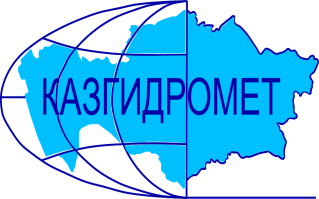 РЕСПУБЛИКАНСКОЕ ГОСУДАРСТВЕННОЕ ПРЕДПРИЯТИЕ «КАЗГИДРОМЕТ»ДЕПАРТАМЕНТ ГИДРОЛОГИИГидрометеорологическая информация №43включающая: данные о температуре воздуха. осадках. ветре и высоте снежного покрова по состоянию на 1 марта 2024 г.Гидрометеорологическая информация №43включающая: данные о температуре воздуха. осадках. ветре и высоте снежного покрова по состоянию на 1 марта 2024 г.Обзор   За прошедшие сутки в горных районах республики осадки не наблюдались. Снежный покров  составляет на равнинах и предгорьях  от 62 до 126 см , в  среднегорных  районах  Западного Алтая  до 142 см, а на юге-востоке величина оседания составляет до 2 см в сутки.  Температурный фон в горах: на востоке днем в пределах +2 до – 17 градусов , ночью от  - 14 до – 32 градусов мороза. Наиболее низкая температура на МС Зыряновск  - 32 градуса; на юге от 4 тепла до 4°С мороза; на юге-востоке  3°С – 9°С мороза, на МС Лепси до 18°С мороза, в среднегорной зоне наблюдалась  небольшая оттепель до 4°С 3°С – 9°С мороза, на МС Лепси до 18°С мороза, в среднегорной зоне наблюдалась  небольшая оттепель до 4°С.        Не рекомендуется выход на крутые заснеженные склоны в бассейнах рек Улкен и Киши Алматы из-за возможного провоцирования схода лавин. Будьте осторожны в горах!Прогноз погоды по горам на 2 марта 2024 г.Илейский Алатау: В конце дня местами снег. Ветер юго-западный 9-14, днем местами порывы 18 м/с. на 2000 м: Температура воздуха ночью 4-9, днем 2 мороза – 3 тепла.на 3000 м: Температура воздуха ночью 8-13, днем 0-5 мороза.Жетысуский Алатау: Без осадков. Ветер западный 9-14 м/с.на 2000 м: Температура воздуха ночью 12-17, днем 0-5 мороза.на 3000 м: Температура воздуха ночью 15-20, днем 1-6 мороза.Киргизский Алатау: местами осадки (преимущественно снег), туман. Ветер северо-западный 9-14 м/с. Температура воздуха ночью 10-15, днем 3-8 мороза.Таласский Алатау: временами осадки (дождь, снег), туман. Ветер юго-западный 8-13 м/с. Температура воздуха ночью 3-8 мороза, днем 2 мороза-3 тепла.Западный Алтай: без осадков. Ночью и утром местами туман. Ветер юго-восточный с переходом на северо-западный 9-14 м/с. Температура воздуха ночью 18-23, местами 28-33 мороза, днем 3-8, местами 13 мороза.Тарбагатай: без осадков. Ветер юго-восточный с переходом на северо-западный 9-14 м/с. Температура воздуха ночью 20-25, местами 15, днем 5-10, местами 1 мороза.Обзор   За прошедшие сутки в горных районах республики осадки не наблюдались. Снежный покров  составляет на равнинах и предгорьях  от 62 до 126 см , в  среднегорных  районах  Западного Алтая  до 142 см, а на юге-востоке величина оседания составляет до 2 см в сутки.  Температурный фон в горах: на востоке днем в пределах +2 до – 17 градусов , ночью от  - 14 до – 32 градусов мороза. Наиболее низкая температура на МС Зыряновск  - 32 градуса; на юге от 4 тепла до 4°С мороза; на юге-востоке  3°С – 9°С мороза, на МС Лепси до 18°С мороза, в среднегорной зоне наблюдалась  небольшая оттепель до 4°С 3°С – 9°С мороза, на МС Лепси до 18°С мороза, в среднегорной зоне наблюдалась  небольшая оттепель до 4°С.        Не рекомендуется выход на крутые заснеженные склоны в бассейнах рек Улкен и Киши Алматы из-за возможного провоцирования схода лавин. Будьте осторожны в горах!Прогноз погоды по горам на 2 марта 2024 г.Илейский Алатау: В конце дня местами снег. Ветер юго-западный 9-14, днем местами порывы 18 м/с. на 2000 м: Температура воздуха ночью 4-9, днем 2 мороза – 3 тепла.на 3000 м: Температура воздуха ночью 8-13, днем 0-5 мороза.Жетысуский Алатау: Без осадков. Ветер западный 9-14 м/с.на 2000 м: Температура воздуха ночью 12-17, днем 0-5 мороза.на 3000 м: Температура воздуха ночью 15-20, днем 1-6 мороза.Киргизский Алатау: местами осадки (преимущественно снег), туман. Ветер северо-западный 9-14 м/с. Температура воздуха ночью 10-15, днем 3-8 мороза.Таласский Алатау: временами осадки (дождь, снег), туман. Ветер юго-западный 8-13 м/с. Температура воздуха ночью 3-8 мороза, днем 2 мороза-3 тепла.Западный Алтай: без осадков. Ночью и утром местами туман. Ветер юго-восточный с переходом на северо-западный 9-14 м/с. Температура воздуха ночью 18-23, местами 28-33 мороза, днем 3-8, местами 13 мороза.Тарбагатай: без осадков. Ветер юго-восточный с переходом на северо-западный 9-14 м/с. Температура воздуха ночью 20-25, местами 15, днем 5-10, местами 1 мороза.Адрес: 020000. г. Астана. пр. Мәңгілік Ел 11/1. РГП «Казгидромет»; e-mail: ugpastana@gmail.com; тел/факс: 8-(717)279-83-94Дежурный гидропрогнозист: Жандос Н.; Дежурный синоптик: Аманкулова С.Л.Адрес: 020000. г. Астана. пр. Мәңгілік Ел 11/1. РГП «Казгидромет»; e-mail: ugpastana@gmail.com; тел/факс: 8-(717)279-83-94Дежурный гидропрогнозист: Жандос Н.; Дежурный синоптик: Аманкулова С.Л.Примечание: Количественные характеристики метеовеличин приведены в таблице 1.Примечание: Количественные характеристики метеовеличин приведены в таблице 1.№ по схе-меНазваниястанций и постовв горных районах КазахстанаВысота станции над уровнемморяВысотаснежногопокров, см. в 90001.03Количествоосадков, ммКоличествоосадков, ммИзменениевысотыснега в см. за суткиСкорость.направление ветра, м/с.в 90001.03Температуравоздуха, ° CТемпературавоздуха, ° CЯвления погоды№ по схе-меНазваниястанций и постовв горных районах КазахстанаВысота станции над уровнемморяВысотаснежногопокров, см. в 90001.03задень29.02заночь01.03Изменениевысотыснега в см. за суткиСкорость.направление ветра, м/с.в 90001.03t ° Сmаx29.02t ° Св 90001.03Явления погодыЗападный и Южный АлтайЗападный и Южный АлтайЗападный и Южный АлтайЗападный и Южный АлтайЗападный и Южный АлтайЗападный и Южный АлтайЗападный и Южный АлтайЗападный и Южный АлтайЗападный и Южный АлтайЗападный и Южный АлтайЗападный и Южный Алтай1МС Лениногорск 8099400-В-2-4-14-2МС Самарка4968000-1ЮЗ-1-9-16-3МС Зыряновск45512600-штиль-17-32-4МС Катон-Карагай10676300-ЮВ-5-10-14-5МС Заповедник Маркаколь145014200-штиль-17-28-Хребет ТарбагатайХребет ТарбагатайХребет ТарбагатайХребет ТарбагатайХребет ТарбагатайХребет ТарбагатайХребет ТарбагатайХребет ТарбагатайХребет ТарбагатайХребет ТарбагатайХребет Тарбагатай6МС Уржар4896200-2штиль+2-18-хребет Жетысуский (Джунгарский) Алатаухребет Жетысуский (Джунгарский) Алатаухребет Жетысуский (Джунгарский) Алатаухребет Жетысуский (Джунгарский) Алатаухребет Жетысуский (Джунгарский) Алатаухребет Жетысуский (Джунгарский) Алатаухребет Жетысуский (Джунгарский) Алатаухребет Жетысуский (Джунгарский) Алатаухребет Жетысуский (Джунгарский) Алатаухребет Жетысуский (Джунгарский) Алатаухребет Жетысуский (Джунгарский) Алатау7МС Лепси1012470штиль-3.8-17.8-8МС Когалы141067-1СВ-3-1.5-9.1-хребет Узынкара (Кетмень)хребет Узынкара (Кетмень)хребет Узынкара (Кетмень)хребет Узынкара (Кетмень)хребет Узынкара (Кетмень)хребет Узынкара (Кетмень)хребет Узынкара (Кетмень)хребет Узынкара (Кетмень)хребет Узынкара (Кетмень)хребет Узынкара (Кетмень)хребет Узынкара (Кетмень)9МС Кыргызсай12738-1ЮВ-10.0-2.8хребет Илейский (Заилийский) Алатаухребет Илейский (Заилийский) Алатаухребет Илейский (Заилийский) Алатаухребет Илейский (Заилийский) Алатаухребет Илейский (Заилийский) Алатаухребет Илейский (Заилийский) Алатаухребет Илейский (Заилийский) Алатаухребет Илейский (Заилийский) Алатаухребет Илейский (Заилийский) Алатаухребет Илейский (Заилийский) Алатаухребет Илейский (Заилийский) Алатау10АМС т/б Алматау187062-2Ю-12.0-2.6-11СЛС Шымбулак220068-1штиль3.7-2.8-12СЛС БАО251690-1ЮЗ-12.0-4.6-13МС  Мынжилки301749-2Ю-2-1.5-4.9-14АМС пер.Ж-Кезен333350-1ЮЗ-4/6-4.6-5.9-хребет Каратаухребет Каратаухребет Каратаухребет Каратаухребет Каратаухребет Каратаухребет Каратаухребет Каратаухребет Каратаухребет Каратаухребет Каратау15МС Ачисай8211-1С-23.3   0.6-хребет Таласский Алатаухребет Таласский Алатаухребет Таласский Алатаухребет Таласский Алатаухребет Таласский Алатаухребет Таласский Алатаухребет Таласский Алатаухребет Таласский Алатаухребет Таласский Алатаухребет Таласский Алатаухребет Таласский Алатау16МС Чуулдак194770-2     СВ-22.1-4.0-